Science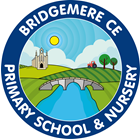 Core Curriculum Coverage 2022-23Class 2 ScienceCore Curriculum Coverage 2022-23Class 2 ScienceCore Curriculum Coverage 2022-23Class 2 ScienceCore Curriculum Coverage 2022-23Class 2 Autumn TermSpring term Summer Term Unit of work London’s burning…so is NantwichEveryday materials and Uses of everyday materials – focus on comparing and changeExploring changeBrilliant buildersRiver Deep, Mountain highAnimals including humans – petsLiving things and their habitatsPeople and their petsHabitats and homesHow does your garden grow?Seasonal changesPlants – focus on plants and treesWeather ArtArt and nature Prior Learning Children have previously looked at properties of everyday materialsChildren have looked at habitats and grouping animalsChildren have looked at parts of plants and their basic needsCore LearningKnowledgeNaming and sorting materialsDescribing propertiesComparing everyday materialsSustainability of materialsChanging of shapesIdentify, name a variety of common animals including fish, amphibians, reptiles, birds, mammals.Describe and compare the structure of a variety of common animals (fish, amphibians, reptiles, birds and mammals, including pets).Identify, name a variety of common animals including fish, amphibians, reptiles, birds, mammals.Identify and name a variety of common animals that are carnivores, herbivores and omnivores.Explore and compare the differences between things that are living, dead, and things that have never been alive.Identify that most living things live in habitats to which they are suited and describe how different habitats provide for the basic needs of different kinds of animals and plants, and how they depend on each other.Observe changes across the four seasons.Observe and describe weather associated with the seasons and how day length varies.Identify and name a variety of common wild and garden plants, including deciduous and evergreen treesIdentify and describe the basic structure of a variety of common flowering plants, including treesObserve and describe how seeds and bulbs grow into mature plantsFind out and describe how plants need water, light and a suitable temperature to grow and stay healthyCore LearningSkillsAsk simple questions and recognise that they can be answered in different ways.Observe closely, using simple equipment.Identify and classify.Use their observations and ideas to suggest answers to questionsAsk simple questions and recognise that they can be answered in different ways.Observe closely, using simple equipment.Identify and classify.Use their observations and ideas to suggest answers to questions.Gather and record data to help answer questionsAsk simple questions and recognise that they can be answered in different ways.Observe closely, using simple equipment.Identify and classify.Use their observations and ideas to suggest answers to questions.Gather and record data to help answer questionsVocabularyWater, ice, melts, frozen, observe, materials, propertiesRough/smooth, flat/bumpy, sharp/blunt, wood, metal, plastic, glass, rock, materials, propertiesMagnetic, non-magnetic, metal, materials, propertiesNotice, patterns, behaviour, habitat, living things, damp, shady, dry, Observations, prediction, habitat, Happy, healthy, explore, investigate, observe, Birds, fish, amphibians, reptiles, mammals, invertebrates, group, similarities and difference, Growth, germination, planting, edible, mini-beasts, habitatsRain, snow, storm, thunder, lightning, warm, cold, forecast, summer, autumn, winter, spring, seasonsPersonal DevelopmentEnd of Unit Application Task What material would be suitable for a blanket?Why have you chosen this?What 3 materials could you make a bottle with? Sort these objects into natural and man made.Circle the three items that can be stretchedWhy is leather a good material for making shoes?Can you name a material that you could squash?Can you name a material that would not bend?Would wood be a good material for a spoon? Why or why not?Why would an animal want to blend in with its surrounding?What is it called when an animal blends in with its surroundings?Each of these pictures shows something that iseither alive, used to be alive or something that has never lived. Draw lines to join them to the correct box.Each of these sentences describes something thatis either alive or not alive. Write either alive or not alive next to each statement: It does not need food. It can have babies (reproduce). It can grow and move.Match each animal to the most suitable habitatComplete this simple food chainMatch the minibeasts to their microhabitatWhat does a plant need to grow?If I plant and seed and it doesn’t grow, why might this be?Why do plants produce seeds?Jack put some soil in a small pot. He planted the seeds and put the pot somewhere warm. The seeds did not grow. Why not?Why are most seeds hard on the outside?Draw a line to match the parts of the plant to their jobThe pictures below are of the life cycle of a bean. Put the numbers 1-6 in the boxes to order the cycle.What differences did you notice about the plants outside in summer and winter?What happened to the trees in Autumn. Why is this?